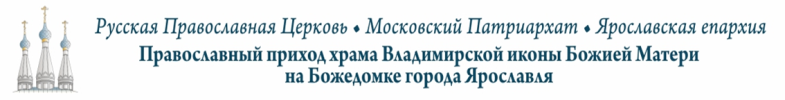 РАСПИСАНИЕ ФЕВРАЛЬ 2023 тел. 8 980 703 66 30       http: bozhedomka.ruДАТАМЕСЯЦЕСЛОВБОГОСЛУЖЕНИЕВРЕМЯиерей1 ФЕВРАЛЯСРЕДАПРП. МАКАРИЯ ВЕЛИКОГОВЕЧЕРНЯ С АКАФИСТОМ СВТ. НИКОЛАЮ17.00А2 ФЕВРАЛЯЧЕТВЕРГПРП. ЕВФИМИЯ ВЕЛИКОГОЛИТУРГИЯ8.00К3 ФЕВРАЛЯПЯТНИЦАПРП. МАКСИМА ИСПОВЕДНИКАВЕЧЕРНЯ С АКАФИСТОМ ПЕРЕД ВЛАДИМИРСКОЙ ИКОНОЙ БОЖИЕЙ МАТЕРИ17.00К4 ФЕВРАЛЯСУББОТААПОСТОЛА ТИМОФЕЯЛИТУРГИЯ, ПАНИХИДА8.00К4 ФЕВРАЛЯСУББОТААПОСТОЛА ТИМОФЕЯВСЕНОЩНОЕ БДЕНИЕ17.00А,К5 ФЕВРАЛЯВОСКРЕСЕНЬЕНЕДЕЛЯ О МЫТАРЕ И ФАРИСЕЕСОБОР НОВОМУЧЕНИКОВ И ИСПОВЕДНИКОВ РОССИЙСКИХВОДОСВЯТНЫЙ МОЛЕБЕН8.15К5 ФЕВРАЛЯВОСКРЕСЕНЬЕНЕДЕЛЯ О МЫТАРЕ И ФАРИСЕЕСОБОР НОВОМУЧЕНИКОВ И ИСПОВЕДНИКОВ РОССИЙСКИХЛИТУРГИЯ9.00А5 ФЕВРАЛЯВОСКРЕСЕНЬЕНЕДЕЛЯ О МЫТАРЕ И ФАРИСЕЕСОБОР НОВОМУЧЕНИКОВ И ИСПОВЕДНИКОВ РОССИЙСКИХПОЛИЕЛЕЙ17.00А6 ФЕВРАЛЯПОНЕДЕЛЬНИКБЛЖ. КСЕНИИ ПЕТЕРБУРГСКОЙЛИТУРГИЯ8.00А7 ФЕВРАЛЯВТОРНИКСВТ. ГРИГОРИЯ БОГОСЛОВАМОЛЕБЕН О НЕДУГУЮЩИМ НЕДУГОМ ПЬЯНСТВА, НАРКОМАНИИ, ТАБАКОКУРЕНИЯ, ИГРОМАНИИ, ИНТЕРНЕТЗАВИСИМОСТИС АКАФИСТОМ БОЖИЕЙ МАТЕРИ «НЕУПИВАЕМАЯ ЧАША»17.00А8 ФЕВРАЛЯСРЕДАПРП. ФЕОДОРА СТУДИЙСКОГОВЕЧЕРНЯ С АКАФИСТОМ СВТ. НИКОЛАЮ17.00А9 ФЕВРАЛЯЧЕТВЕРГСВТ. ИОАННА ЗЛАТОУСТАЛИТУРГИЯ8.00К10 ФЕВРАЛЯПЯТНИЦАПРП. ЕФРЕМА СИРИНАВЕЧЕРНЯ С АКАФИСТОМ ПЕРЕД ВЛАДИМИРСКОЙ ИКОНОЙ БОЖИЕЙ МАТЕРИ17.00К11 ФЕВРАЛЯСУББОТАСВТ. ИГНАТИЯ БОГОНОСЦАЛИТУРГИЯ, ПАНИХИДА8.00К11 ФЕВРАЛЯСУББОТАСВТ. ИГНАТИЯ БОГОНОСЦАСВЕНОЩНОЕ БДЕНИЕ17.00А,К12 ФЕВРАЛЯВОСКРЕСЕНЬЕНЕДЕЛЯ О БЛУДНОМ СЫНЕ.  СВЯТИТЕЛЕЙ ВАСИЛИЯ ВЕЛИКОГО, ГРИГОРИЯ БОГОСЛОВА, ИОАННА ЗЛАТОУСТАВОДОСВЯТНЫЙ МОЛЕБЕН8.15К12 ФЕВРАЛЯВОСКРЕСЕНЬЕНЕДЕЛЯ О БЛУДНОМ СЫНЕ.  СВЯТИТЕЛЕЙ ВАСИЛИЯ ВЕЛИКОГО, ГРИГОРИЯ БОГОСЛОВА, ИОАННА ЗЛАТОУСТАЛИТУРГИЯ9.00А14 ФЕВРАЛЯВТОРНИКМЧ. ТРИФОНАВСЕНОЩНОЕ БДЕНИЕ С БЛАГОСЛОВЕНИЕМ ХЛЕБОВ17.00А,К15 ФЕВРАЛЯСРЕДАСРЕТЕНИЕ ГОСПОДНЕЛИТУРГИЯ8.00А,К15 ФЕВРАЛЯСРЕДАСРЕТЕНИЕ ГОСПОДНЕВЕЧЕРНЯ С АКАФИСТОМ СВТ. НИКОЛАЮ17.00А16 ФЕВРАЛЯЧЕТВЕРГСВТ. НИКОЛАЯ ЯПОНСКОГОЛИТУРГИЯ8.00К17 ФЕВРАЛЯПЯТНИЦАПРП. ИСИДОРА ПЕЛУСИОТАПАРАСТАС(ЗАУПОКОЙНОЕ БОГОСЛУЖЕНИЕ)17.00А,К18 ФЕВРАЛЯСУББОТАВСЕЛЕНСКАЯ РОДИТЕЛЬСКАЯМЯСОПУСТНАЯ СУББОТАЛИТУРГИЯ, ПАНИХИДА8.00А.К18 ФЕВРАЛЯСУББОТАВСЕЛЕНСКАЯ РОДИТЕЛЬСКАЯМЯСОПУСТНАЯ СУББОТАВСЕНОЩНОЕ БДЕНИЕ17.00 А,К19 ФЕВРАЛЯВОСКРЕСЕНЬЕНЕДЕЛЯ МЯСОПУСТНАЯО СТРАШНОМ СУДЕВОДОСВЯТНЫЙ МОЛЕБЕН8.15К19 ФЕВРАЛЯВОСКРЕСЕНЬЕНЕДЕЛЯ МЯСОПУСТНАЯО СТРАШНОМ СУДЕЛИТУРГИЯ9.00А21 ФЕВРАЛЯВТОРНИКПРОРОКА ЗАХАРИИМОЛЕБЕН О НЕДУГУЮЩИМ НЕДУГОМ ПЬЯНСТВА, НАРКОМАНИИ, ТАБАКОКУРЕНИЯ, ИГРОМАНИИ, ИНТЕРНЕТЗАВИСИМОСТИС АКАФИСТОМ БОЖИЕЙ МАТЕРИ «НЕУПИВАЕМАЯ ЧАША»17.00А22 ФЕВРАЛЯСРЕДАСВТ. ТИХОНА МОСКОВСКОГОВЕЧЕРНЯ С АКАФИСТОМ СВТ. НИКОЛАЮ17.00А23 ФЕВРАЛЯЧЕТВЕРГПРАВЕДНОЙ ГАЛИНЫЛИТУРГИЯ8.00К24 ФЕВРАЛЯПЯТНИЦАПРП. ДИМИТРИЯ ПРИЛУЦКОГОВЕЧЕРНЯ С АКАФИСТОМ ПЕРЕД ВЛАДИМИРСКОЙ ИКОНОЙ БОЖИЕЙ МАТЕРИ17.00К25 ФЕВРАЛЯСУББОТАВСЕХ ПРЕПОДОБНЫХ ОТЦОВ, В ПОДВИГЕ ПРОСИЯВШИХЛИТУРГИЯ, ПАНИХИДА8.00К25 ФЕВРАЛЯСУББОТАВСЕХ ПРЕПОДОБНЫХ ОТЦОВ, В ПОДВИГЕ ПРОСИЯВШИХВСЕНОЩНОЕ БДЕНИЕ17.00А,К26 ФЕВРАЛЯВОСКРЕСЕНЬЕНЕДЕЛЯ СЫРОПУСТНАЯПРОЩЕНОЕ ВОСКРЕСЕНЬЕВОДОСВЯТНЫЙ МОЛЕБЕН8.15К26 ФЕВРАЛЯВОСКРЕСЕНЬЕНЕДЕЛЯ СЫРОПУСТНАЯПРОЩЕНОЕ ВОСКРЕСЕНЬЕЛИТУРГИЯ, ЧИН ПРОЩЕНИЯ9.00А27 ФЕВРАЛЯПОНЕДЕЛЬНИК ПЕРВОЙ СЕДМИЦЫ ВЕЛИКОГО ПОСТАУТРЕНЯ8.00А27 ФЕВРАЛЯПОНЕДЕЛЬНИК ПЕРВОЙ СЕДМИЦЫ ВЕЛИКОГО ПОСТАВЕЛИКОЕ ПОВЕЧЕРИЕ С ПОКАЯННЫМ КАНОНОМ ПРП. АНДРЕЯ КРИТСКОГО18.00А28 ФЕВРАЛЯВТОРНИК ПЕРВОЙ СЕДМИЦЫ ВЕЛИКОГО ПОСТАУТРЕНЯ8.00К28 ФЕВРАЛЯВТОРНИК ПЕРВОЙ СЕДМИЦЫ ВЕЛИКОГО ПОСТАВЕЛИКОЕ ПОВЕЧЕРИЕ С ПОКАЯННЫМ КАНОНОМ ПРП. АНДРЕЯ КРИТСКОГО18.00К1 МАРТАСРЕДА ПЕРВОЙ СЕДМИЦЫ ВЕЛИКОГО ПОСТАУТРЕНЯ, ЛИТУРГИЯ ПРЕЖДЕОСВЯЩЕННЫХ ДАРОВ8.00А,К1 МАРТАСРЕДА ПЕРВОЙ СЕДМИЦЫ ВЕЛИКОГО ПОСТАВЕЛИКОЕ ПОВЕЧЕРИЕ С ПОКАЯННЫМ КАНОНОМ ПРП. АНДРЕЯ КРИТСКОГО18.00А2 МАРТАЧЕТВЕРТОК ПЕРВОЙ СЕДМИЦЫ ВЕЛИКОГО ПОСТАУТРЕНЯ8.00А2 МАРТАЧЕТВЕРТОК ПЕРВОЙ СЕДМИЦЫ ВЕЛИКОГО ПОСТАВЕЛИКОЕ ПОВЕЧЕРИЕ С ПОКАЯННЫМ КАНОНОМ ПРП. АНДРЕЯ КРИТСКОГО18.00К3 МАРТАПЯТОК ПЕРВОЙ СЕДМИЦЫ ВЕЛИКОГО ПОСТАУТРЕНЯ, ЛИТУРГИЯ ПРЕЖДЕОСВЯЩЕННЫХ ДАРОВ, МОЛЕБЕН С ОСВЯЩЕНИЕМ КОЛИВА8.00А,К3 МАРТАПЯТОК ПЕРВОЙ СЕДМИЦЫ ВЕЛИКОГО ПОСТАВЕЛИКОЕ ПОВЕЧЕРИЕ17.00А